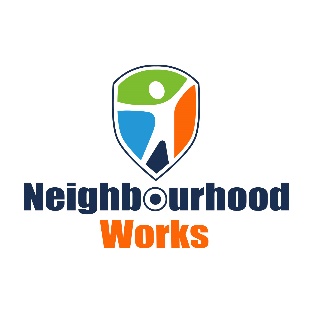 Now Hiring! Youth Worker in St. Stephen, New BrunswickPOSITION AVAILABLE IMMEDIATELYWe are seeking a highly motivated individual that is passionate about working with youth for anon-profit residential facility for at-risk youth in St. Stephen.Must be a team player, a positive role model with strong leadership abilities and be able tomentor others.Qualifications:Bachelor’s Degree in a related field or two-year Youth Care Worker Diploma including trauma-based care.Human Services Certificate.Experience working in a youth residential facility would be a strong asset.Must have excellent verbal and written communication skills and a clean drivers abstract.We offer competitive wages and benefits.Full-time and part-time hours available.Salary: $20.61 per hourTo apply, please forward your resume to jim.stuart@neighbourhoodworks.org, or contact:James A Stuart, Executive DirectorNeighbourhood Works Inc.jim.stuart@neighbourhoodworks.org(506)466-0100